Spa Cover ColorsLight Gray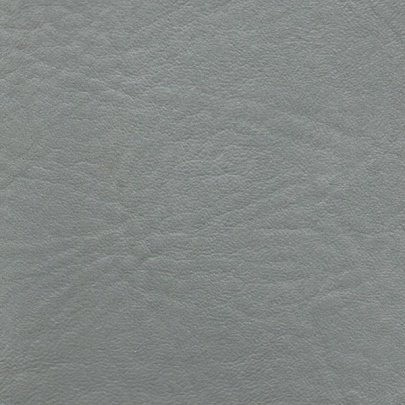 Dark Gray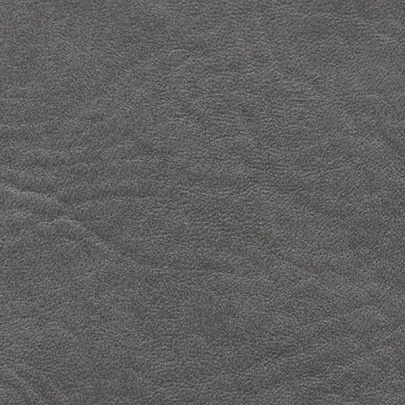 Dark Blue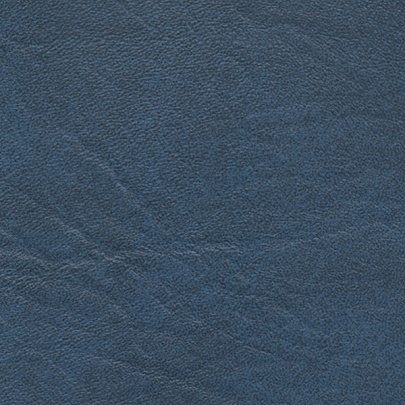 Light Blue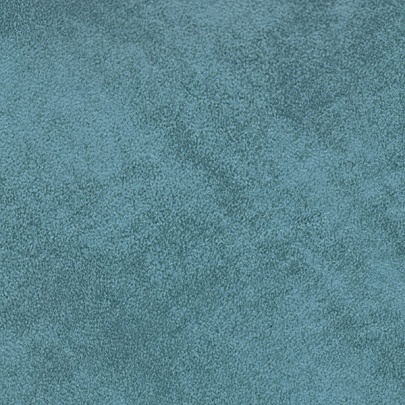 Mahogany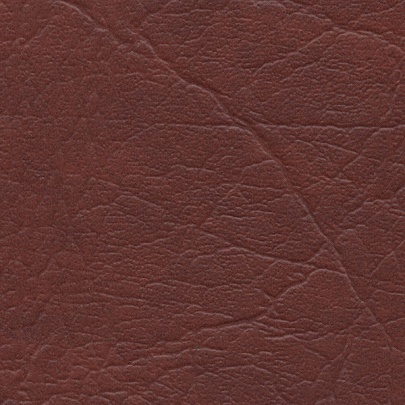 Palomino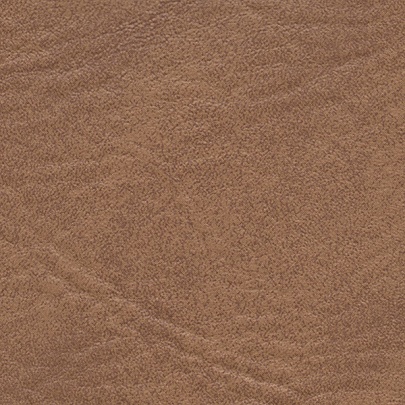 Black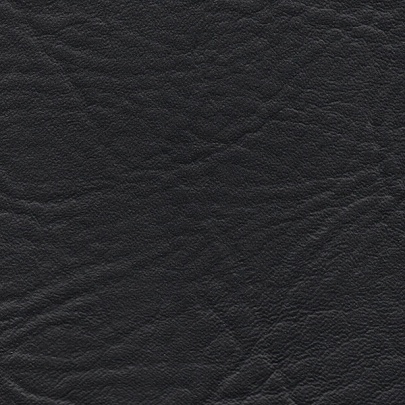 Burgundy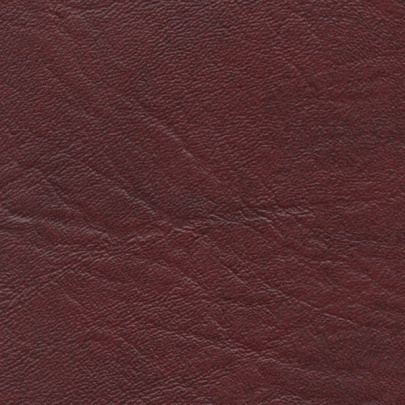 Forest Green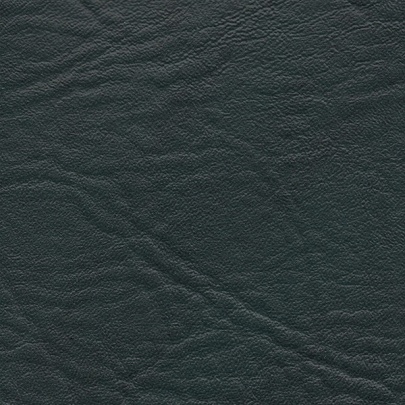 Teal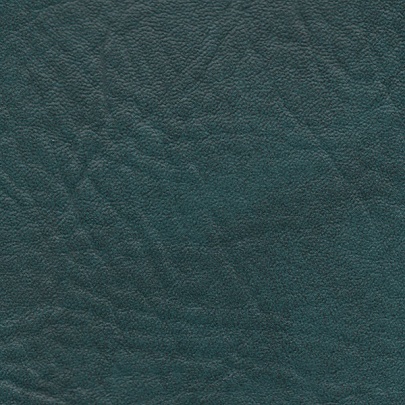 Parchment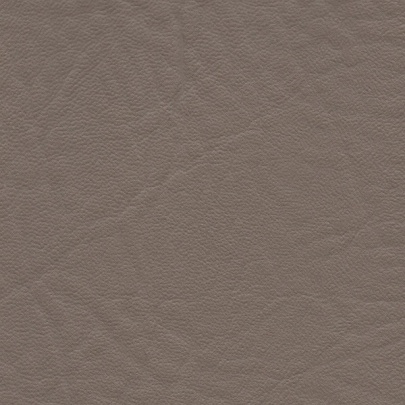 Almond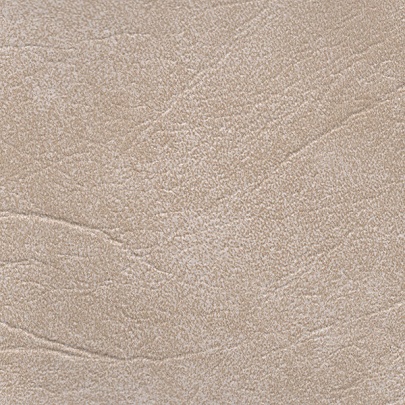 Dark Brown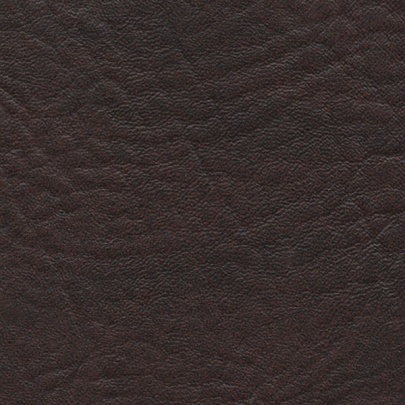 Color Disclaimer:

Colors may be different than displayed here for numerous reasons,
including but not limited to:
DISTORTION IN RENDERING BY YOUR VIDEO CARD
DISTORTION IN DISPLAY BY YOUR MONITOR
DYE LOT SHADE CHANGES